ЗАДАНИЯ на период с 20.04.2020г. по 25.04.2020г.для учащихся по классу «Театральное искусство», предмет «Коллективное пение», преподавателя Герасимова Елена Владимировна (телефон 8-920-910-22-32, адрес электронной почты dchi.7@mail.ru)Проговаривать скороговорки сначала в медленном потом в быстром темпе.https://m.youtube.com/watch?v=VeaPtm6rMRM&vl=ruУчить и петь гамму до мажор по ссылке.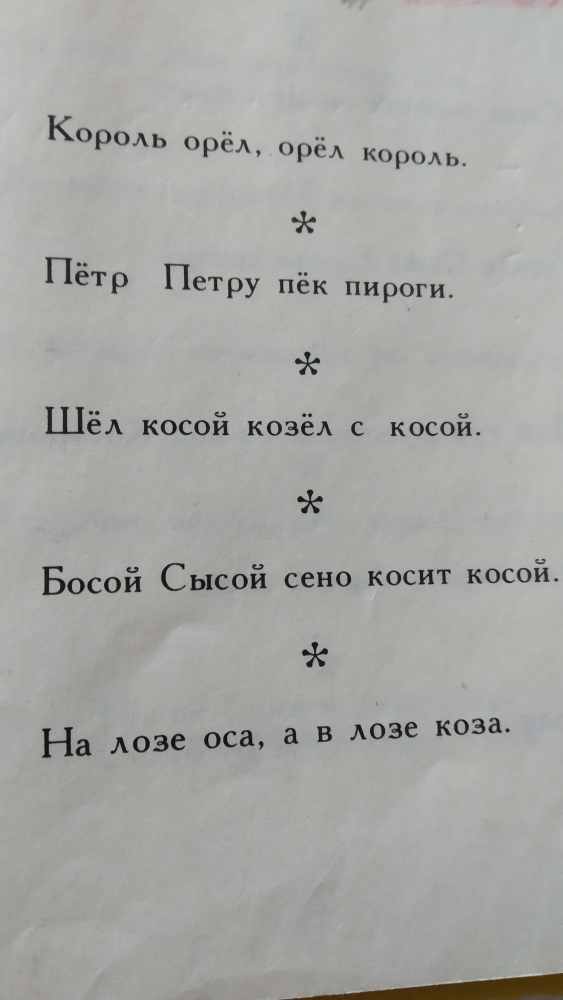 